Приложение 1к административному регламенту предоставлениямуниципальной услуги «Прием документов, необходимых для согласования перепланировки и (или) переустройства жилого (нежилого) помещения, а также выдача соответствующих решений о согласовании или об отказе администрации ЗАТО Солнечный Тверской области»Сведения об администрации ЗАТО Солнечный Тверской области 
предоставляющей муниципальную услугу 
Сведения о месте нахождения и графике работы Государственного автономного учреждения Тверской области «Многофункциональный центр предоставления государственных и муниципальных услуг» Осташковский филиалДополнить Административный регламент Приложениями7, 8, 9:Приложение 7к административному регламенту предоставления муниципальной услуги «Прием документов, необходимых для согласования перепланировки и (или) переустройства жилого (нежилого) помещения, а также выдача соответствующих решений о согласовании или об отказе администрации ЗАТО Солнечный Тверской области»Образец заявления                                                 Главе ЗАТО Солнечный                                    _______________________________________                                                      (Ф.И.О.)                                                  Для заявителей - юридических лиц:                                    _______________________________________                                    (полное наименование юридического лица)                                    _______________________________________                                                        (Юридический адрес)                                    _______________________________________                                                           (Почтовый адрес)                                    _______________________________________                                                             (ОГРН, ОГРНИП)                                    _______________________________________                                                             (ИНН/КПП ОКПО)                                    _______________________________________                                                         (Расчетный счет №)                                    _______________________________________                                                   (Корреспондентский счет)                                    _______________________________________                                                                      (БИК)                                    _______________________________________                                                                  (Телефон)                                    _______________________________________                                            (Электронный адрес при наличии)                                                                     В лице                                    _______________________________________                                             (Ф.И.О. руководителя или иного                                         уполномоченного лица, действующего                                           на основании (указать документ))                                         Документ, удостоверяющий личность:                                    _______________________________________                                              (вид документа, серия, номер)                                    _______________________________________                                                         (кем, когда выдан)                                                    Для заявителей - физических лиц:                                    _______________________________________                                                      (Ф.И.О. (последнее при наличии)                                         Документ, удостоверяющий личность:                                    _______________________________________                                              (вид документа, серия, номер)                                    _______________________________________                                                         (кем, когда выдан)                                    _______________________________________                                                        (СНИЛС при наличии)                                    _______________________________________                                                           (Почтовый адрес)                                    _______________________________________                                                                  (Телефон)                                    _______________________________________                                            (Электронная почта при наличии)ЗАЯВЛЕНИЕоб исправлении опечаток и (или) ошибокСообщаю об опечатке и (или) ошибке, допущенной при предоставлении муниципальной услуги________________________________________________________________________.(указывается точное наименование муниципальной услуги)Записано______________________________________________________________________(указываются подлежащие исправлению сведения)______________________________________________________________________________(указывается документ, в котором допущена опечатка и (или) ошибка)Правильная запись______________________________________________________________(указываются необходимые сведения)в соответствии с ________________________________________________________________(документ, в котором указаны сведения)Прошу исправить допущенную опечатку и (или) ошибку и выдать новый документ.Оригинал документа с опечаткой и (или) ошибкой прилагаю.Результат рассмотрения заявления прошу предоставить (напротив необходимого пункта поставить значок V):– в виде бумажного документа посредством почтового отправления;– в виде бумажного документа при личном обращении по месту сдачи документов.Заявитель:________________________________________    _______________(Ф.И.О. заявителя (представителя заявителя))	(подпись)«____»______________20____ годаПриложение 8к административному регламенту предоставления муниципальной услуги «Прием документов, необходимых для согласования перепланировки и (или) переустройства жилого (нежилого) помещения, а также выдача соответствующих решений о согласовании или об отказе администрации ЗАТО Солнечный Тверской области»Образец заявления                                                 Главе ЗАТО Солнечный                                    _______________________________________                                                      (Ф.И.О.)                                                  Для заявителей - юридических лиц:                                    _______________________________________                                    (полное наименование юридического лица)                                    _______________________________________                                                        (Юридический адрес)                                    _______________________________________                                                           (Почтовый адрес)                                    _______________________________________                                                             (ОГРН, ОГРНИП)                                    _______________________________________                                                             (ИНН/КПП ОКПО)                                    _______________________________________                                                         (Расчетный счет №)                                    _______________________________________                                                   (Корреспондентский счет)                                    _______________________________________                                                                      (БИК)                                    _______________________________________                                                                  (Телефон)                                    _______________________________________                                            (Электронный адрес при наличии)                                                                     В лице                                    _______________________________________                                             (Ф.И.О. руководителя или иного                                         уполномоченного лица, действующего                                           на основании (указать документ))                                         Документ, удостоверяющий личность:                                    _______________________________________                                              (вид документа, серия, номер)                                    _______________________________________                                                         (кем, когда выдан)                                                    Для заявителей - физических лиц:                                    _______________________________________                                                      (Ф.И.О. (последнее при наличии)                                         Документ, удостоверяющий личность:                                    _______________________________________                                              (вид документа, серия, номер)                                    _______________________________________                                                         (кем, когда выдан)                                    _______________________________________                                                        (СНИЛС при наличии)                                    _______________________________________                                                           (Почтовый адрес)                                    _______________________________________                                                                  (Телефон)                                    _______________________________________                                            (Электронная почта при наличии)ЗАЯВЛЕНИЕо выдаче дубликата документа, выданного по результатам предоставления муниципальной услугиПрошу выдать дубликат документа, выданного по результатам предоставления муниципальной услуги _________________________________________________________. (указывается точное наименование муниципальной услуги)__________________________________________________________________.(наименование и реквизиты документа)Дубликат прошу предоставить (напротив необходимого пункта поставить значок V):– в виде бумажного документа посредством почтового отправления;– в виде бумажного документа при личном обращении по месту сдачи документов.Заявитель:_________________________________________    _______________(Ф.И.О. заявителя (представителя заявителя))	 (подпись)«____»______________20____ годаПриложение 9к административному регламенту предоставления муниципальной услуги «Прием документов, необходимых для согласования перепланировки и (или) переустройства жилого (нежилого) помещения, а также выдача соответствующих решений о согласовании или об отказе администрации ЗАТО Солнечный Тверской области»Образец заявления                                                 Главе ЗАТО Солнечный                                    _______________________________________                                                      (Ф.И.О.)                                                 Для заявителей - юридических лиц:                                    _______________________________________                                    (полное наименование юридического лица)                                    _______________________________________                                                        (Юридический адрес)                                    _______________________________________                                                           (Почтовый адрес)                                    _______________________________________                                                             (ОГРН, ОГРНИП)                                    _______________________________________                                                             (ИНН/КПП ОКПО)                                    _______________________________________                                                         (Расчетный счет №)                                    _______________________________________                                                   (Корреспондентский счет)                                    _______________________________________                                                                      (БИК)                                    _______________________________________                                                                  (Телефон)                                    _______________________________________                                            (Электронный адрес при наличии)                                                                     В лице                                    _______________________________________                                             (Ф.И.О. руководителя или иного                                         уполномоченного лица, действующего                                           на основании (указать документ))                                         Документ, удостоверяющий личность:                                    _______________________________________                                              (вид документа, серия, номер)                                    _______________________________________                                                         (кем, когда выдан)                                                   Для заявителей - физических лиц:                                    _______________________________________                                                      (Ф.И.О. (последнее при наличии)                                         Документ, удостоверяющий личность:                                    _______________________________________                                              (вид документа, серия, номер)                                    _______________________________________                                                         (кем, когда выдан)                                    _______________________________________                                                        (СНИЛС при наличии)                                    _______________________________________                                                           (Почтовый адрес)                                    _______________________________________                                                                  (Телефон)                                    _______________________________________                                            (Электронная почта при наличии)ЗАЯВЛЕНИЕо оставлении запроса без рассмотренияПрошу об оставлении запроса от «_______» _________ № ________ на предоставление муниципальной услуги ________________________________________ _________________________________________________________. (указывается точное наименование муниципальной услуги)без рассмотрения.Заявитель:_________________________________________    _______________(Ф.И.О. заявителя (представителя заявителя))	 (подпись)«____»______________20____ года».Разместить настоящее постановления на официальном сайте администрации ЗАТО Солнечный в сети Интернет www.zatosoln.ru и опубликовать в газете «Городомля на Селигере».Настоящее постановление вступает в силу с момента опубликования.Контроль за исполнением настоящего постановления возложить на заместителя главы администрации по правовым вопросам ЗАТО Солнечный Быкову Л.А.Глава ЗАТО Солнечный                                                                В.А. ПетровМесто нахождения172739, Тверская область, п. Солнечный, 
ул. Новая, д. 55График работыРабочие дни: Пн-Чт с 8:00 до 17:00 часовПт с 8.00 до 16.00 часовПерерыв: Пн-Пт с 13.00 до 13.48 часовВыходные: Сб-ВсТелефон общийТелефон для справок(48235) 4-41-23(48235) 4-45-26Адрес электронной почтыE-mail: zato_sunny@mail.ruМесто нахождения172735 Тверская область, г. Осташков, 
ул. Загородная, д. 10, График работыПонедельник, Вторник 08:00–18:00;Среда 08:00–20:00;Четверг, Пятница 08:00–18:00;Суббота 09:00–14:00Воскресенье ВыходнойТелефоныТелефон: 8 (800) 450-00-20 — Горячая линия+7 (48235) 5-12-86, +7 (48235) 5-47-86 — Для справокАдрес электронной почтыE-mail: priemnaya_mfc@web.region.tver.ru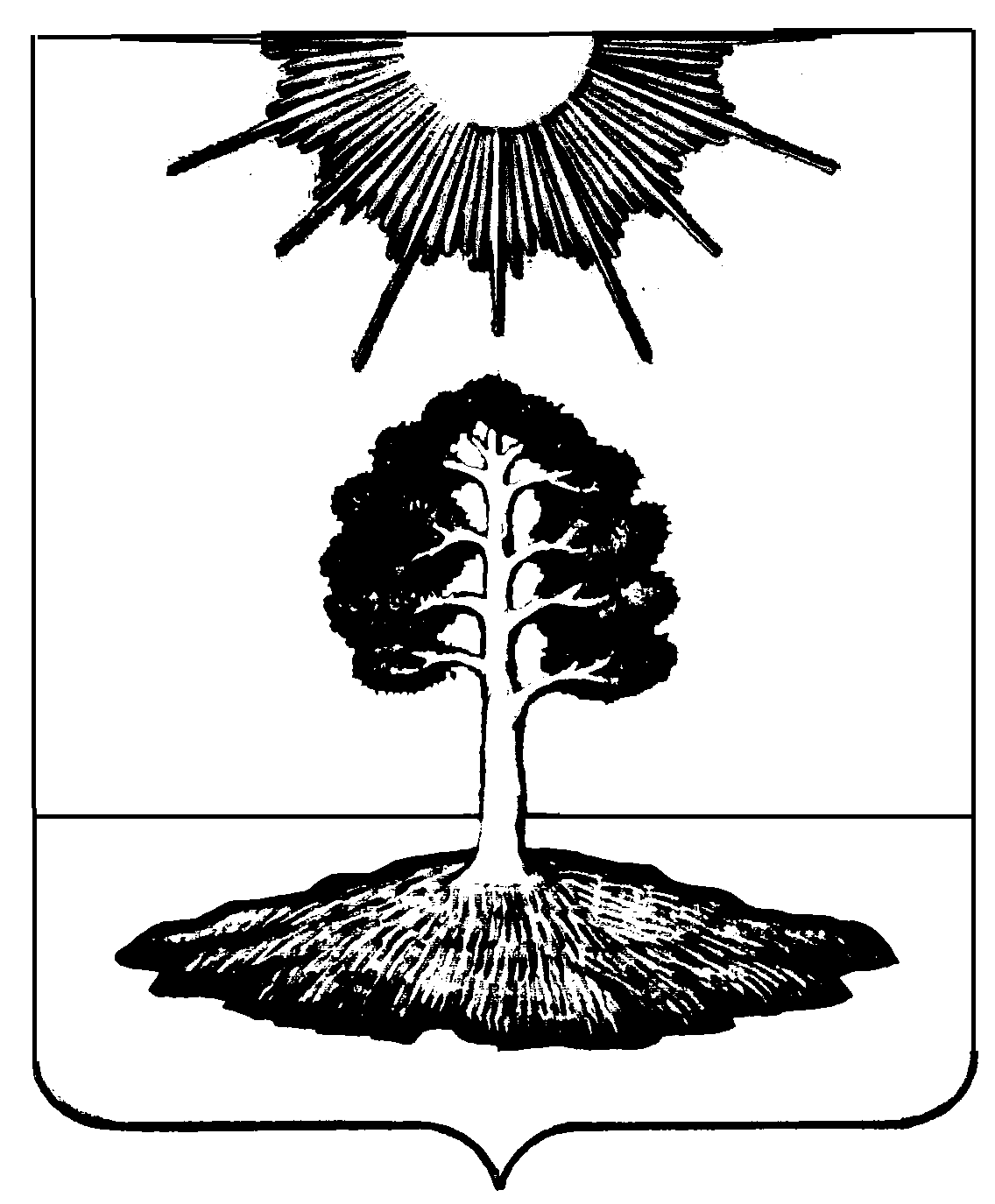 